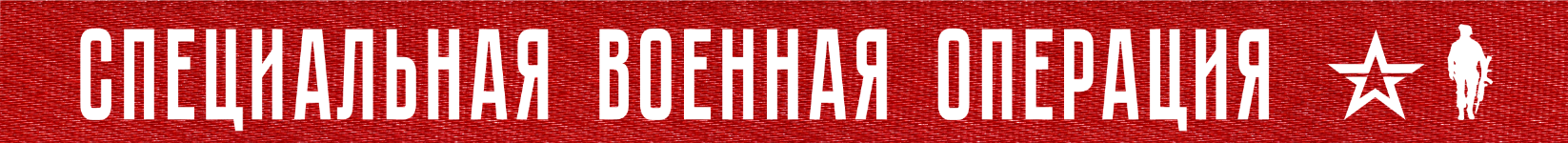 1 год и 58 дней Вооруженные силы Российской Федерации проводят специальную военную операцию по борьбе с пособниками американского фашизма и проявлениями западного нацизма на границах нашего Отечества.Одной из целей СВО обозначено недопущение факта вступления Украины в НАТО.На Купянском направлении ударами оперативно-тактической и армейской авиации, огнем артиллерии Западной группировки войск поражены подразделения противника в районах населенных пунктов Стельмаховка Луганской Народной Республики, Синьковка, Тимковка и Першотравневое Харьковской области.В районах населенных пунктов Лиман Первый, Синьковка Харьковской области, Новоселовское и Стельмаховка Луганской Народной Республики пресечены действия четырех украинских диверсионно-разведывательных групп.Кроме того, в районе населенного пункта Кисловка Харьковской области уничтожен склад боеприпасов ВСУ.Потери противника за сутки на данном направлении составили более 60 украинских военнослужащих, боевая бронированная машина, три автомобиля, гаубица Д-20 и самоходная артиллерийская установка «Акация».На Краснолиманском направлении ударами штурмовой и армейской авиации, огнем артиллерии группировки войск «Центр» нанесено поражение подразделениям ВСУ в районах населенных пунктов Червонопоповка, Червоная Диброва Луганской Народной Республики, Григоровка и Серебрянка Донецкой Народной Республики.Уничтожено более 55 украинских военнослужащих, две боевые бронированные машины, два пикапа, гаубица Д-20 и самоходная артиллерийская установка «Гвоздика».На Донецком направлении штурмовые отряды продолжали вести бои в западной части города Артемовск.Воздушно-десантные войска пресекают попытки противника контратаковать на флангах и оказывают поддержку действиям штурмовых отрядов по овладению городом.Оперативно-тактической и армейской авиацией, огнем артиллерии Южной группировки войск поражены подразделения ВСУ в районах населенных пунктов Красное, Часов Яр и Предтечино Донецкой Народной Республики.Авиацией для поддержки действий штурмовых отрядов совершено восемь самолетовылетов. Артиллерией Южной группировки войск выполнены 69 огневых задач.За прошедшие сутки уничтожено до 310 украинских военнослужащих, четыре боевые бронированные машины, три автомобиля, боевая машина РСЗО «Град», гаубица «Мста-Б», а также самоходная артиллерийская установка «Гвоздика».На Южно-Донецком и Запорожском направлениях огнем артиллерии и тяжелых огнеметных систем группировки войск «Восток» нанесено поражение подразделениям противника в районах населенных пунктов Угледар, Пречистовка Донецкой Народной Республики и Червоное Запорожской области.Кроме того, в районах населенных пунктов Гуляйполе и Полтавка Запорожской области уничтожены два склада боеприпасов 65-й механизированной и 44-й артиллерийской бригад ВСУ.За сутки на данных направлениях потери противника составили до 90 украинских военнослужащих, две боевые бронированные машины, три пикапа, а также гаубица «Мста-Б».На Херсонском направлении в результате ударов авиации и огня артиллерии уничтожено до 10 украинских военнослужащих и два автомобиля.Оперативно-тактической и армейской авиацией, ракетными войсками и артиллерией группировок войск (сил) Вооруженных Сил Российской Федерации в течение суток нанесено поражение 94 артиллерийским подразделениям ВСУ на огневых позициях, живой силе и технике в 135 районах.В районе населенного пункта Константиновка Донецкой Народной Республики уничтожен склад топлива для украинской военной техники.Средствами противовоздушной обороны за сутки перехвачено три реактивных снаряда системы залпового огня HIMARS.Кроме того, уничтожены три украинских беспилотных летательных аппарата в районах населенных пунктов Опытное Донецкой Народной Республики, Решетиловское Запорожской области и Каховка Херсонской области.Всего с начала проведения специальной военной операции уничтожено: 411 самолетов, 228 вертолетов, 3782 беспилотных летательных аппарата, 415 зенитных ракетных комплексов, 8773 танка и других боевых бронированных машин, 1091 боевая машина реактивных систем залпового огня, 4633 орудия полевой артиллерии и миномета, а также 9650 единиц специальной военной автомобильной техники.21  апреля  2023 г., 14:55  (МСК)422-й  деньПРОЧТИ  и  ПЕРЕДАЙ  ДРУГОМУ !